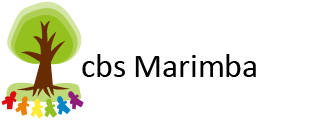 JaarverslagCBS Marimba2020-2021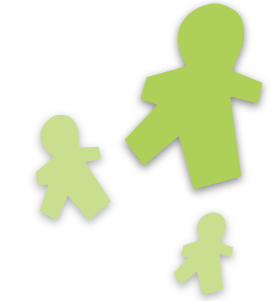 Ter voorbereidingVoor u ligt het jaarverslag van het jaar 2020-2021. Een bijzonder jaar door de alle maatregelen die noodgedwongen zijn genomen rondom Corona en waar het onderwijs in het algemeen, maar dus ook Marimba mee te maken heeft. In alle hectiek en veranderende afspraken streven we naar een veilige en rustige plek voor onze leerlingen en medewerkers. Richtinggevende uitspraken passend bij CBS Marimba zijn:Marimba wil een veilige school zijn en hanteert een actief veiligheidsbeleidMarimba wil een school zijn waar rust, reinheid en regelmaat heerst. We maken hierin keuzes in activiteiten en aanbod.De kernvakken staan centraal op Marimba en daarbij is grote aandacht voor aanbod, instructie en doelgerichtheidDe ontwikkeling van leerlingen volgen we individueel: ontwikkelt een kind zich ten opzichte van zichzelfDe stem van de leerling is van belangWe zien ouders/ verzorgers als ervaringsdeskundigen en volgen naast elkaar de ontwikkeling van hun kind.In deze tijd verzand je snel in de waan van de dag en “het draaien van een organisatie” Als team nemen we hier geen genoegen mee. De school mag niet stil staan en we streven naar elke dag iets beter, op alle vlakken. Ontwikkeling en doelgericht leren staat op één en proberen we zoveel mogelijk doorgang te laten hebben.  Het onderstaande model geeft taal aan de zone waar de school, maar jij ook als individu je in kunt bevinden. We gebruiken deze tijd om de fear zone af en toe te omarmen, niet gelijk terug te schieten in onze comfort zone, maar met elkaar proberen we naar het lerende en groeiende gedeelte te komen. Hoe moeilijk soms ook.We realiseren ons dan ook dat er een ambitieus jaarplan ligt met hoge doelen. Dit is ook ons uitgangspunt naar onze leerlingen en het zou niet passen bij onze organisatie om ons te laten overspoelen door zieke collega’s en veel lesuitval. Binnen onze grenzen bekijken we steeds hoe we met deze werkelijkheid omgaan, maken we gerichte keuzes in onze aanpak (verwijzing werkverdelingsplan) en blijven we steeds vooruit kijken 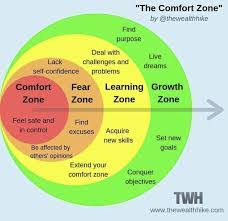 Onze visie – Onze “ Why”CBS Marimba is een the leader in me school en dat betekent dat we elke dag in ons onderwijs deze visie met ons meenemen. Het waarom van het The leader in me proces is zichtbaar in de vijf meest belangrijke paradigma’s. De manier waarop we naar onszelf kijken en naar de wereld om ons heen draagt bij aan ons succes. Ons paradigma (hoe kijk je) heeft invloed op ons gedrag, waarbij ons gedrag weer invloed heeft op de resultaten. De volgende paradigma’s zijn zichtbaar of in ontwikkeling op Marimba:Paradigma van leiderschap; leiderschap is een keuzeParadigma van talenten: iedereen heeft een talentParadigma van veranderen: Ik ben de veranderingParadigma van motiveren: de leerling is leidendParadigma van onderwijzen: Focus op de leerlingHet betekent niet dat het ook altijd lukt om zo naar de dingen te kijken. We zijn op weg, aan het oefenen, soms lukt het al heel goed en soms is het spannend.Van koers naar praktijk“Kwaliteitszorg kan omschreven worden als het aansturen van een continu verbeterproces om zodoende aan de kwaliteitseisen te voldoen. Het gaat daarbij steeds om de relatie tussen de eigen doelen en ambities, de borging daarvan in beleid, management en processen en de vraag hoe de resultaten zich verhouden tot de gestelde doelen”Om deze zorg voor de kwaliteit niet afhankelijk te laten zijn van de waan van dag, eigen stokpaardjes of blinde vlekken richten we een kwaliteitsstelsel in dat ons helpt om structureel en planmatige stil staan bij de kwaliteit die wij – met elkaar- van belang vinden voor het onderwijs binnen Marimba.UitgangspuntBinnen het kwaliteitsdenken zijn een aantal uitgangspunten cruciaal, voor ons is onderstaand uitgangspunt één waar we dagelijks naar handelen:- Cyclisch denken en handelen. Om zicht te houden in hoeverre we alle aspecten (analyseren, interpreteren, realiseren, resulteren) in de organisatie in beeld houden, hanteren we binnen de VCPO en dus Marimba onderstaande lemniscaat. Deze lemniscaat laat zien dat een gezonde organisatie de gehele lemniscaat bestrijkt. 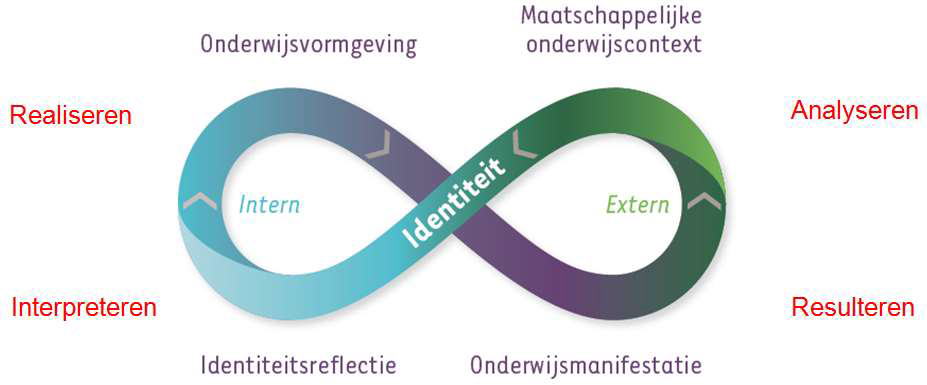 De vertaling naar de praktijkDoor met het einddoel voor ogen plannen te maken willen we duurzaam en met elkaar ons onderwijs versterken. In de praktijk en concreet betekent dit op CBS Marimba:Ons onderwijs geven wij vanuit de visie van de 7 gewoonten van CoveyPersoonlijk leiderschap staat centraal; ieder heeft eigen verantwoordelijkhedenCollega’s mogen keuzes maken in hun handelen. Sommige collega’s zullen kiezen voor meer operationele taken, anderen kiezen voor meer onderwijsinhoudelijk.Gedeeld leiderschap en leren van en met elkaar wordt vorm gegeven door onderwijsontwikkelgroepen.Binnen de school zijn een afgebakend aantal veranderingsonderwerpenIndividuele professionalisering en teamprofessionalisering heeft een duidelijke plek binnen onze organisatie’Vergaderingen worden effectief ingezet. Er is vooral veel teamtijd ingepland waarbij collega’s tijd en ruimte hebben om lessen voor te bereiden, intervisie te doen of zich te verdiepen in een bepaald onderwerp.De stem van de leerling is voor ons van wezenlijk belangIn ons onderwijs zijn ouders/ verzorgers serieuze partners die samen met ons op weg zijn. Samen is beter, samenwerking met partners om ons heen zien wij als kans en hierbij is win- win altijd ons uitgangspuntIeder kind is welkom bij ons mits het kind en de ouders/ verzorgers onze identiteit en onze visie respecteren. Daarnaast kijken wij zeer secuur of wij een leerling de zorg kunnen bieden die het nodig heeft.Waar zetten wij op in, in het schooljaar 2020-2021De volgende thema’s staan dit jaar centraal op Marimba The leader in meAan het eind van dit schooljaar 2020-2021Heeft iedere leerling een persoonlijke leiderschapsmap om groei op verschillende vlakken zichtbaar te maken. Er wordt actief gewerkt met de map, de kaders en speelruimte zijn bekend en de map kent een vaste structuurIs het werken met de portfoliomap geborgd in een kwaliteitskaart.Hebben de nieuwe leerkrachten de studie gehad bij CPS en hebben zij een buddy binnen de school aangewezen gekregen (Is op dit moment niet haalbaar in verband met corona maatregelen)Draait er op beide locaties een actief leerlinginspiratieteam en zijn zij en hun big rocks zichtbaar in de schoolZijn er oudermomenten die de gewoonte ‘samen is beter’ vertegenwoordigen. We zoeken de denkkracht en ideeen van ouders.Zijn er verschillende teamopdrachten uitgewerkt en uitgevoerd, worden deze gemonitord door het inspiratieteam en versterkt dit de pedagogische lijn op alle lagen: leerlingen, ouders en teamEvaluatieWe hebben afgelopen jaar sterk ingezet op de leiderschapsmap en deze wordt schoolbreed ingezet. Het is een map in ontwikkeling zoals ook de leerlingen zijn. We ervaren het werken met de map steeds meer als vanzelfsprekend en zien dan ook een mooie invulling. Het standariseren van het werken met de map is wat ingewikkeld. De OOG is hier steeds mee bezig, maar dit zal ook verder opgepakt gaan worden na de zomervakantie voor het eerste deelportfoliomoment in november 2021.TLIM blijft een ontwikkelpunt. Door corona was de verbinding die juist passend is bij TLIM ingewikkeld. Het niet kunen samen komen met leerlingen groepsdoorbrekend en met het team maken dat deze zaken snel stil komen te liggen. Komend jaar gaan alle collega’s die nog niet getraind zijn aan de slag met de dag “7 habits in 7 hours”. Ook zal het kidsinspiratieteam opgestart moeten worden,ICT op Marimba – leren met toekomstAan het eind van het schooljaar 2019-2020Is er een kwaliteitskaart “Social schools” gemaaktIs er een doorstart gemaakt op de locatie Groenewoud met de groepen 6/7 met de leerlijn mediakunst. (subsidieregeling digital playground)  - uitgesteld in verband met coronaIs er een kwaliteitskaart “onderwijs op afstand” gemaakt met verschillende scenario’s daarin beschrevenIs er op sharepoint voor elke groep een kant en klaar pakket om op ss te plaatsen mocht een leerkracht kortdurend afwezig zijnHebben we een inventarisatie gemaakt wie er geen devices en/ of internet heeft thuis en worden daar pro- actieve acties op gezetIs het team in staat om op afstand instructie te geven aan onze leerlingenIs er voor ouders een filmpje waarin ze kunnen terug kijken hoe ze in kunnen loggen bij onderwijs op afstand.EvaluatieSoms maakt urgentie dat zaken snel opgepakt moeten worden. Na de eerste lockdown hebben we een enorme verbeterslag geslagen wat betreft het gebruik van ICT binnen ons onderwijs en tijdens het onderwijs op afstand. We zijn erg tevreden over deze inhaalslag. We hebben ongeveer 95% van onze leerlingen weten te bereiken tijdens de tweede lockdown. De communicatie was scherp en de instructiemomenten waren inhoudelijk en schoolbreed afgestemd met elkaar. Alle leerlingen die een device wilde lenen hebben daar gebruik van kunnen maken. Sociale veiligheidAan het eind van het schooljaar 2020-2021Weten alle leerlingen welke gedrag we wel en niet willen zien en hoe we handelen als je de grens stelselmatig over gaatHebben alle leerlingen van groep 5 t/m 8 twee keer de veiligheidsmonitor ingevuld en zijn de bevindingen gedeeld met het team’ – eerste keer afname staat in tweede week na voorjaarsvakantie, resultaten nemen we mee in analyseHebben we n.a.v. de vragenlijsten: ouders, leerlingen en team in kaart hoe men kijkt naar de sociale veiligheid.Heeft het team een groepsplan bedacht en uitgevoert om de groepsvorming van de groep op maat op orde te krijgen.Heeft elke groep na ongeveer acht weken een bespreking gehad met Driestar educatief en zijn de groepen in beeld wat betreft groepsvorming (ZIEN in combi met de 7 gewoonten)Hebben we interventies onderzocht en uitgeprobeert bij groepen waarbij de groepsvorming moeilijk op gang komt (o.a. begeleiding lln en lk en schooljudo) on hold in verband met coronaEvaluatieSociale veiligheid is altijd een belangrijke pijler binnen ons onderwijs. Over het algemeen kunnen we zeggen dat bovenstaande doelen bereikt zijn. De start van het jaar met focus op groepsvorming en een themrmometer moment in oktober met Driestar werd als zeer prositief ervaren. We hebben geen meldingen gehad van grensoverschrijdens gedrag of pestgedrag. Professioneel kapitaalAan het eind van het schooljaar 2020-2021Werkt het nieuwe onderwijskundig team effectief. De why, how en what zijn bekend binnen alle lagen van de organisatie.Zijn de taken binnen het O.T. naar tevredenheid verdeeld en wordt ernaar gewerkt.Is er een brede invalpool inzetbaar op MarimbaZijn er principes vastgelegd waarnaast we steeds de keuzes leggen die we maken bij de afwezigheid van ons team (zie wekverdelingsplan)Is er op basis van vragen vanuit het team gewerkt met meer onderwijsinhoudelijke teamtijd: leren van en met elkaar. (ongeveer twee keer per maand 2 uur)Wordt er actief gewerkt met het groepsplan ‘team Marimba” met belemmerende en stimulerende factoren en behoeftenLigt er een Marimba proof plan klaar voor de gesprekkencyclus waarbij “ontwikkeling en expertise” centraal staat. In afwachting van MRIs er een duidelijk beeld van welke expertise we inhuis hebben, hoe we dit willen inzetten en willen faciliteren. Inventarisatie loopt en gesprekken over scholing lopen ookHeeft de begeleiding van startende leerkrachten prioriteit gehad en hopen we ze beter te binden aan onze schoolIS er maatwerk in begeleiding bij leerkrachten met specifieke hulpvragen.Hebben we een mooie werk- en leerplek neergezet voor stagiaires van verschillende opleidingenHebben we de kracht van vrijwilligers binnen onze organisatie verder uitgewerkt en ingezet.EvaluatieBovenstaande doelen zijn grotendeels behaald. Met name het werken met het OT wordt als zeer prettig ervaren. Het is een start- en dus oefenperiode, ,maar het gedeelde leiderschap wat past bij Marimba krijgt zo een goede invulling. We hebben daarnaast ingezet op individuele leerkrachten met hulpvragen. Er zijn groepsobservaties geweest en mensen hebben bijv voorbeeldlessen kunnen krijgen. Ook is er, indien nodig begeleiding geweest. We hebben afgelopen jaar veel inspanning verricht om onze stagiares goed te begeleiden. Zij zijn voor ons een belangrijk onderdeel van ons team. Met collega’s die daar behhoefte aan hebben zijn er gesprekken gevoerd over hun ontwikkelmogelijkheden. Er zijn afspraken gemaakt voor het schooljaar 2021-2022. Voor komend jaar staat een nieuwe invulling van de gesprekkencyclus centraal waarbij vitaliteit een belangrijk ondereel zal zijn.Sturen op onderwijskwaliteitAan het eind van het schooljaar 2020-2021Zijn alle leerkrachten in staat (met evt hulp van O.T.) om hun resultaten te analyseren en op basis daarvan hun aanbod, instructie behoefte en effectieve leertijd af te stemmen Werkt het team doordacht en effectief met de methode “Getal en ruimte junior”Werken alle leerkrachten bij de basisvakken volgens het EDI model. Is er een ontwikkelplan vastgesteld door elk teamlid en bepaalt de OOG welke acties en stappen zijn daarin nemen ( extra professionalisering methode, extra groepsbezoeken enz)Is het document “Borgingsplan jonge kind” en de kwaliteistkaarten “werken in groep ½” leidend in ons handelen en de keuzes die we maken. Hebben we op beide locaties ingezet om vanuit deze visie de hal een boost te geven met werkplekken en doelgerichte activiteitenIS er naast de BOSOS en SLO doelen gekeken wat er gemist wordt in de doorgaand elijn groep 2 naar groep 3 in o.a. de voorwaarden en worden deze hieraan toegevoegd en wordt dit meegenomen in ons aanbod, In ontwikkelingIs BOUW volledig ingezet bij risico leerlingen op het gebied van lezen en ligt er een dyslexieprotocolEvaluatieBovenstaande doelen zijn allen behaald. Het werken in groep ½ naar 3 blijft in ontwikkeling en heeft ook volgend jaar nog veel aandacht nodig. De verschillen tussen beide locaties zijn vrij groot en daar wordt steeds met bovenstaande doelen in ons achterhoofd rekening mee gehouden.Doelen naar aanleiding van het missen van onderwijs in Corona tijdHeeft CBS Marimba de subsidie vanuit het rijk om achterstanden te verkleinen aangevraagdIs er per groep duidelijk wat de onderwijsbehoeften zijn n.a.v. de CITO van september en de methode toetsen voor lezen en rekenen en worden hier op groepsniveau keuzes in gemaaktWordt er, op het gebied van rekenen in kaart gebracht of en welke cruciale doelen gemist worden. Actie korte termijn groep 7: extra instructie en onderwijstijd door leerkrachten binnen team naast reguliere rekentijdActie langere termijn: extra instructie en onderwijstijd op het gebied van rekenen door een bedrijf van buitenaf.Is er een programma aangeboden aan leerlingen die op het gebied van welbevinden en sociaal emotioneel functioneren vastlopen in Corona tijd door Indigo in samenwerking met Centrum van de kunsten en jeugdhulpEvaluatieEr is veel aandacht geweest voor bovenstaande doelen. IB heeft hier zeker voortouw in genomen in analyse, organisatie en uitwerking. SamenwerkenAan het eind van schooljaar 2020-2021Zijn alle collega’s en ouders steeds meegenomen in de mogelijke fusie Prokind- VCPOLiggen er vanuit en binnen ROK 8 verschillende acties- Het project Kinderogen: binnen de scholen wordt er een intensieve samenwerking gezocht tussen onderwijs, zorg en jeugdhulp. Pilot wordt uitgevoerd in ROK 8 en wordt gevolgd door directeur, intern begeleider en SMW- Er wordt een plan “Jonge kind” uitgewerkt; een nulgroep voor leerlingen die niet op een reguliere manier kunnen starten op de basisschool, maar die extra instructie, onderzoek en behandeling nodig hebben- Er wordt een plan “Gedrag” uitgewerkt: externaliserend gedrag zal centraal staan. Er wordt gekeken naar professionalisering binnen het team, ondersteuning en begeleiding door een partij van buitenaf- Schooljudo wordt ingezet om groepsvorming in groepen extra te stimuleren vanuit de preventieve subsidie van gemeente – is in afwachting opening judoschoolHebben wij een actieve samenwerking met verschillende zorgpartners die ons ondersteunen binnen ons onderwijs: Kindkracht, Auris, SMW, gemeenteHebben we een volgende stap gezet in het nieuwbouwproject “Sterrenkwartier”EvaluatieAlle doelen zijn behaald die hierboven beschreven zijn.